             Пенсионный фонд Российской Федерации 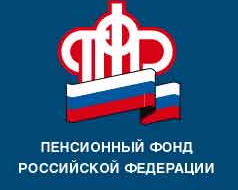                                  информируетВсё больше семей г. Вышний Волочек, Вышневолоцкого, Спировского и Фировского районов решают получать ежемесячную выплату из материнского капитала на ежедневные нужды. Это право дано семьям с небольшим доходом  (16 556 рублей 55 копеек на человека в месяц),  в которых в 2018 году родился второй ребёнок.  При подсчете общего дохода семьи учитываются зарплаты, премии, пенсии, социальные пособия, стипендии, различного рода компенсации, алименты и др. Эти выплаты должны быть подтверждены документами, за исключением выплат, получаемых  от Пенсионного фонда РФ. Не учитываются суммы единовременной материальной помощи из федерального бюджета в связи чрезвычайными происшествиями, доходы от банковских депозитов и сдачи в аренду имущества.Ежемесячная выплата не назначается, если ребенок, с рождением которого появилось право на материнский капитал, находится на полном государственном обеспечении, или, если  мама этого ребенка  лишена родительских прав.С заявлениями на ежемесячную выплату из средств материнского капитала следует обратиться в клиентские службы Управления и многофункциональные центры. В Тверской области размер ежемесячной выплаты  (прожиточный минимум ребенка в субъекте РФ) составляет 10 625 рублей. Подать заявление на установление ежемесячной выплаты можно в любое время в течение полутора лет со дня рождения второго ребенка. Если обратиться в первые шесть месяцев, выплата будет назначена с даты рождения ребенка. Если обратиться позднее шести месяцев, выплата устанавливается со дня подачи заявления. Мамы могут подавать сразу два заявления: на получение сертификата и на установление выплаты.Выплату можно получать до достижения ребенком полутора лет, но первый выплатной период рассчитан на год.  После этого нужно вновь подать заявление на ее назначение.Выплаты прекращаются, если материнский капитал использован полностью, семья меняет место жительства или ребенку исполнилось полтора года. Получение выплаты можно приостановить по желанию.                                                                       УПФР в г. Вышнем Волочке                                                                         и  Вышневолоцком  районе                                                                       Тверской области (межрайонное)  